ՈՐՈՇՈՒՄ N 1-Ա21 ՆՈՅԵՄԲԵՐԻ 2017թ.ԿԱՊԱՆ  ՀԱՄԱՅՆՔԻ ԱՎԱԳԱՆՈՒ 2017 ԹՎԱԿԱՆԻ ՆՈՅԵՄԲԵՐԻ  21 -Ի ԹԻՎ 1  ՆԻՍՏԻ ՕՐԱԿԱՐԳԸ ՀԱՍՏԱՏԵԼՈՒ ՄԱՍԻՆՂեկավարվելով «Տեղական ինքնակառավարման մասին» Հայաստանի Հանրապետության օրենքի 14-րդ և 17-րդ հոդվածներով և հաշվի առնելով համայնքի ղեկավարի առաջարկությունը նիստի օրակարգը հաստատելու մասին, որոշման նախագծի քվեարկության   14  կողմ,   0  դեմ,   0  ձեռնպահ արդյունքներով,  համայնքի ավագանին       ո ր ո շ ու մ  է.Հաստատել Կապան համայնքի ավագանու 2017 թվականի նոյեմբերի 21-ի  թիվ 1 նիստի օրակարգը.Կապան համայնքի ավագանու կանոնակարգը ընդունելու մասինԿապան համայնքի ավագանու մշտական գործող հանձնաժողովներ ստեղծելու և անհատական կազմը հաստատելու մասին«Հայաստանի Հանրապետության Սյունիքի մարզի Կապանի համայնքապետարանի աշխատակազմ» համայնքային կառավարչական հիմնարկ հիմնադրելու, «Հայաստանի Հանրապետության Սյունիքի մարզի Կապանի համայնքապետարանի աշխատակազմ» համայնքային կառավարչական հիմնարկի կանոնադրությունը հաստատելու և Հայաստանի Հանրապետության Սյունիքի մարզի մի շարք համայնքապետարանների աշխատակազմերի համայնքային կառավարչական հիմնարկների գործունեությունը դադարեցնելու մասինԿապան համայնքի ղեկավարի վարձատրության չափը, վարչական ղեկավարների նստավայրերը որոշելու, համայնքապետարանի աշխատակազմի կառուցվածքը, աշխատակիցների թվաքանակը, հաստիքացուցակը և պաշտոնային դրույքաչափերը հաստատելու, Կապան համայնքի ավագանու 2014 թվականի դեկտեմբերի 18-ի թիվ 78-Ա, թիվ 79-Ա և 2017 թվականի փետրվարի 15-ի թիվ 9-ա որոշումներն ուժը կորցրած ճանաչելու մասին:Ավագանու անդամներ՝Կողմ (14)`ԱՆՏՈՆՅԱՆ ԱՐԵՆ 					ԴԱՎԹՅԱՆ ՇԱՆԹԱՍՐՅԱՆ ՎԱՉԵ 					ՄՈՎՍԻՍՅԱՆ ԺԱՆԳԵՎՈՐԳՅԱՆ ՎԱՐԴԱՆ				ԿՈՍՏԱՆԴՅԱՆ ԻՎԱՆԳՐԻԳՈՐՅԱՆ ՎԻԼԵՆ					ԿԱՐԱՊԵՏՅԱՆ ՄԱՆԱՍՀԱՐՈՒԹՅՈՒՆՅԱՆ ԿԱՄՈ 				ՄԵՍՐՈՊՅԱՆ ՆԱՊՈԼԵՈՆ		  ԴԱՎԹՅԱՆ ՆԱՐԵԿ					ՄԿՐՏՉՅԱՆ ԱՐԱ	ՀԱՐՈՒԹՅՈՒՆՅԱՆ ՀԱՅԿ 				ՄԱՐՏԻՐՈՍՅԱՆ ԿԱՐԵՆ	Դեմ (0)Ձեռնպահ (0)ՀԱՄԱՅՆՔԻ ՂԵԿԱՎԱՐ 				ԱՇՈՏ ՀԱՅՐԱՊԵՏՅԱՆ2017 թ     նոյեմբերի         21	 	ք. Կապան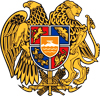 ՀԱՅԱՍՏԱՆԻ ՀԱՆՐԱՊԵՏՈՒԹՅՈՒՆ
ՍՅՈՒՆԻՔԻ ՄԱՐԶ
ԿԱՊԱՆ  ՀԱՄԱՅՆՔԻ  ԱՎԱԳԱՆԻ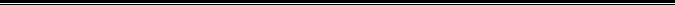 